Menüplan Zu jedem Menü gibt es ein Nachtisch, wie Frisches Obst , Joghurt , Pudding je nach Jahreszeit.                                     Änderungen vorbehalten! Eigenproduktion    	     Rindfleisch          	 Schweinefleisch       	 Fisch      	 Geflügel   	 Vegetarisch 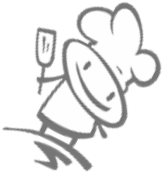 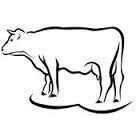 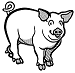 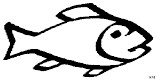 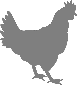 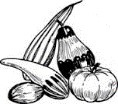      Datum MontagDienstagMittwochDonnerstagFreitag    KW – 4823.11.202024.11.202025.11.202026.11.202027.11.2020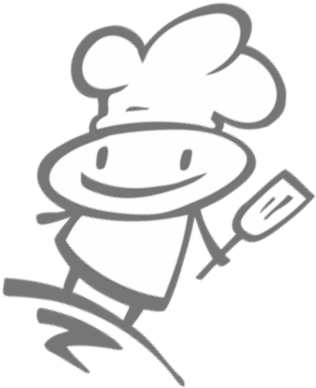 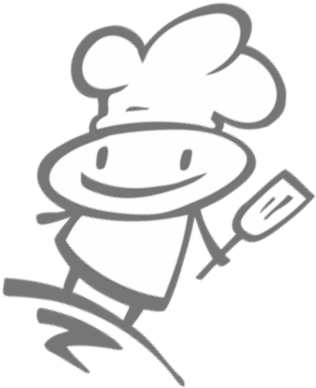 Beilagen Salat 0,50 €  Menü-1   3,50 €     F Hähnchenbrust mit Reis und GemüseZusatzstoffe:1,3Gemüseauflauf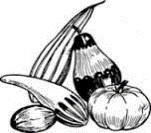 Zusatzstoffe: 1,3,7SALAT-BARGroßer Salat-Teller  nach Wunsch  Chefsalat3,9,a,f,h Thunfischsalat4,3 oder Türkischer Bauern- salat9,a,f  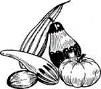 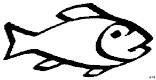 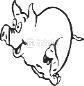 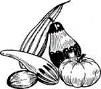 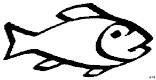 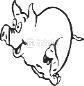 Fischstäbchen mit KartoffelpüreeZusatzstoffe:1Spaghetti BologneseZusatzstoffe:1,3,7Beilagen Salat 0,50 € Menü-2  3,50 €       V Reis und GemüseZusatzstoffe: 1,3GemüseauflaufZusatzstoffe:1,3,7SALAT-BARGroßer Salat-Teller  nach Wunsch  Chefsalat3,9,a,f,h Thunfischsalat4,3 oder Türkischer Bauern- salat9,a,f  Fischstäbchen mit KartoffelpüreeZusatzstoffe: 1  Spaghetti mit Tomatensoße 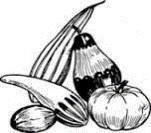 Zusatzstoffe: 1,3,7